PLANIFICACIÓN  PARA EL AUTOAPRENDIZAJESEMANA 12DEL 15 AL 18  DE JUNIOTe invito a trabajar desde casaGUIA DE AUTOAPRENDIZAJE DE LENGUAJESEXTO BÁSICO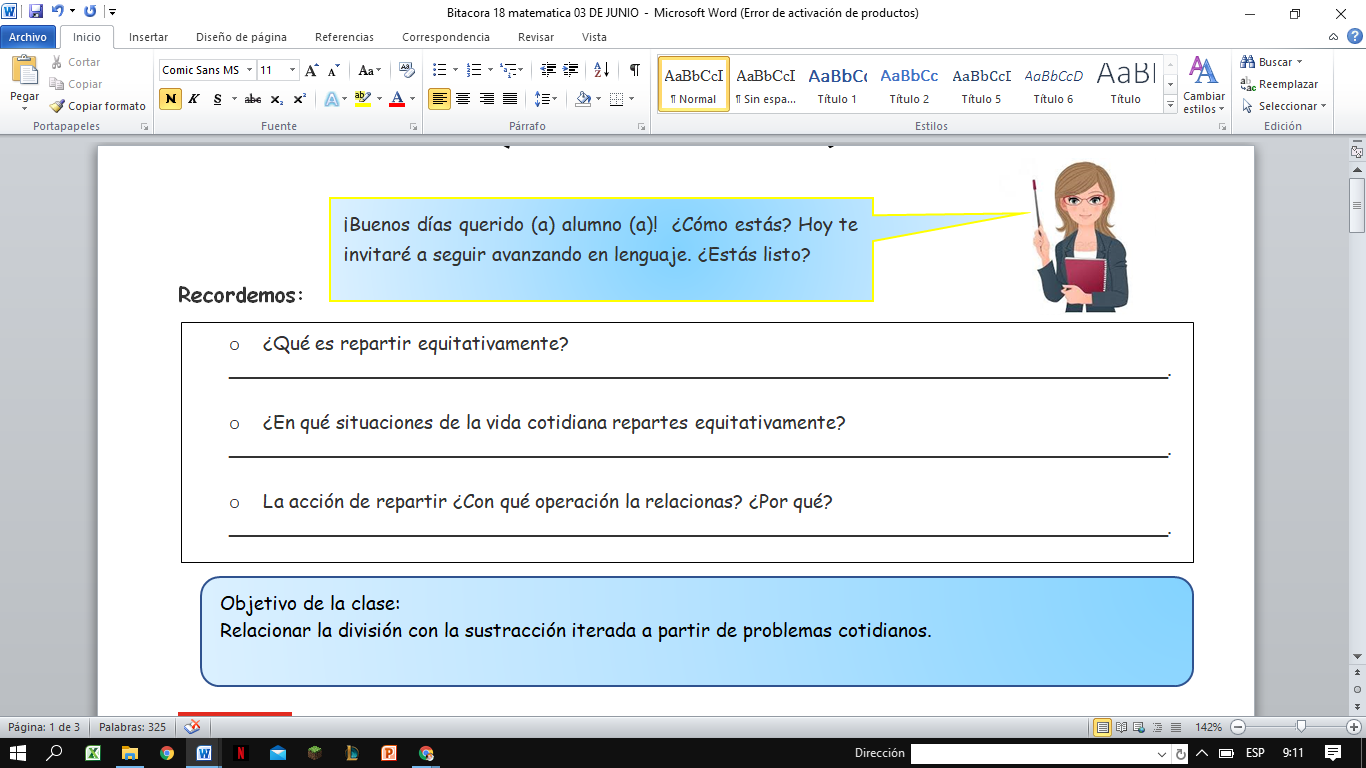 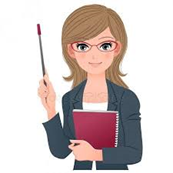 INICIO ACTIVO MIS APRENDIZAJES PREVIOS¿Qué recuerdas sobre los Mitos y leyendas?¿Te acuerdas de un mito?RECORDEMOSMitos y leyendas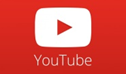                               Haz clic en el siguiente enlace                                 https://www.youtube.com/watch?v=sAQnrOhQt8M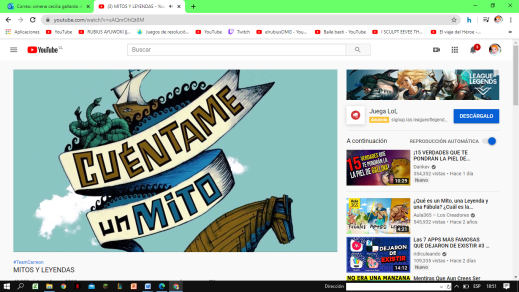 DESARROLLOVENTANA DE PROFUNDIZACIÓNA continuación, te invito  a leer en voz alta de manera fluida y  respetando reglas                                              de Puntuación, pídele a un adulto que te acompañe.A TRABAJAR CON TU CUADERNO Y TEXTO ESCOLARRecuerda registrar: Título , objetivo y fecha.ACTIVIDAD:Dentro de las próximas dos semanas leerás distintos mitos y leyendas Esta semana leerás dos relatos latinoamericanos:La noche del tatú Anónimo  mito cashinahua de la selva peruana.Mamiña, la niña de mis ojos Anónimo, leyenda inca.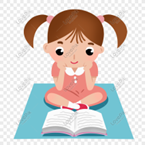  Hora de leerAntes de leer TEXTO 1  La noche del tatú  página 62 - 65 • ¿Has leído mitos y leyendas?, ¿qué te gustaría aprender de su lectura? • El tatú es un animal similar al quirquincho. ¿En qué zonas habita? Vocabulario Tupido      : compacto, espeso. Fogón       : lugar donde se hace el fuego para cocinar.Maleza     : espesura que forma la multitud de arbustos. Corretear : correr en varias direcciones dentro de un limitado espacio por juego o diversión.Durante la lecturaResponde las preguntas que acompañan las lecturas en tu cuaderno.1 ¿Qué vio el niño durante esa noche? A - Leo la imagen ¿Qué características de cultura cashinahua puedes inferir de la ilustraciónB .-Leo la imagen  ¿Qué hace el tatú por la noche?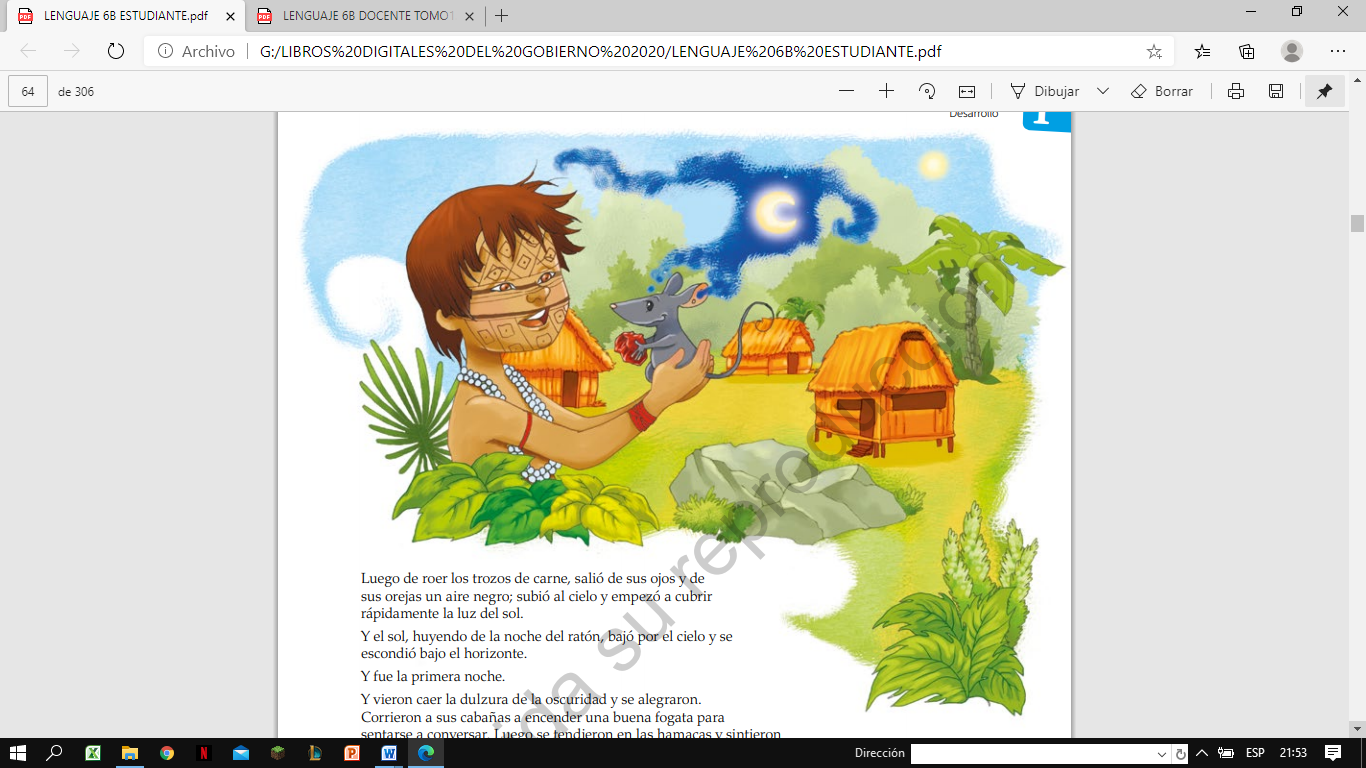 TEXTO N°2  Mamiña, la niña de mis ojos  página 66 y 67Antes de leer• ¿Qué sabes acerca de la localidad de Mamiña? • ¿Qué es una terma?, ¿cuáles son sus características?VocabularioRemoto      : muy lejano. Coya            : entre los antiguos incas, mujer del emperador, señora soberana o princesa.Chasqui      : mensajero del imperio inca que transmitía órdenes y noticias. Tambo        : establecimiento de hospedaje. Prodigioso : maravilloso, extraordinario. Solemne    : formal, ceremonioso. Durante la lectura2.-  En este relato, ¿a qué lugar corresponde “el ombligo del mundo”?Leo la imagen ¿Qué sensación te transmite el rostro de la princesa?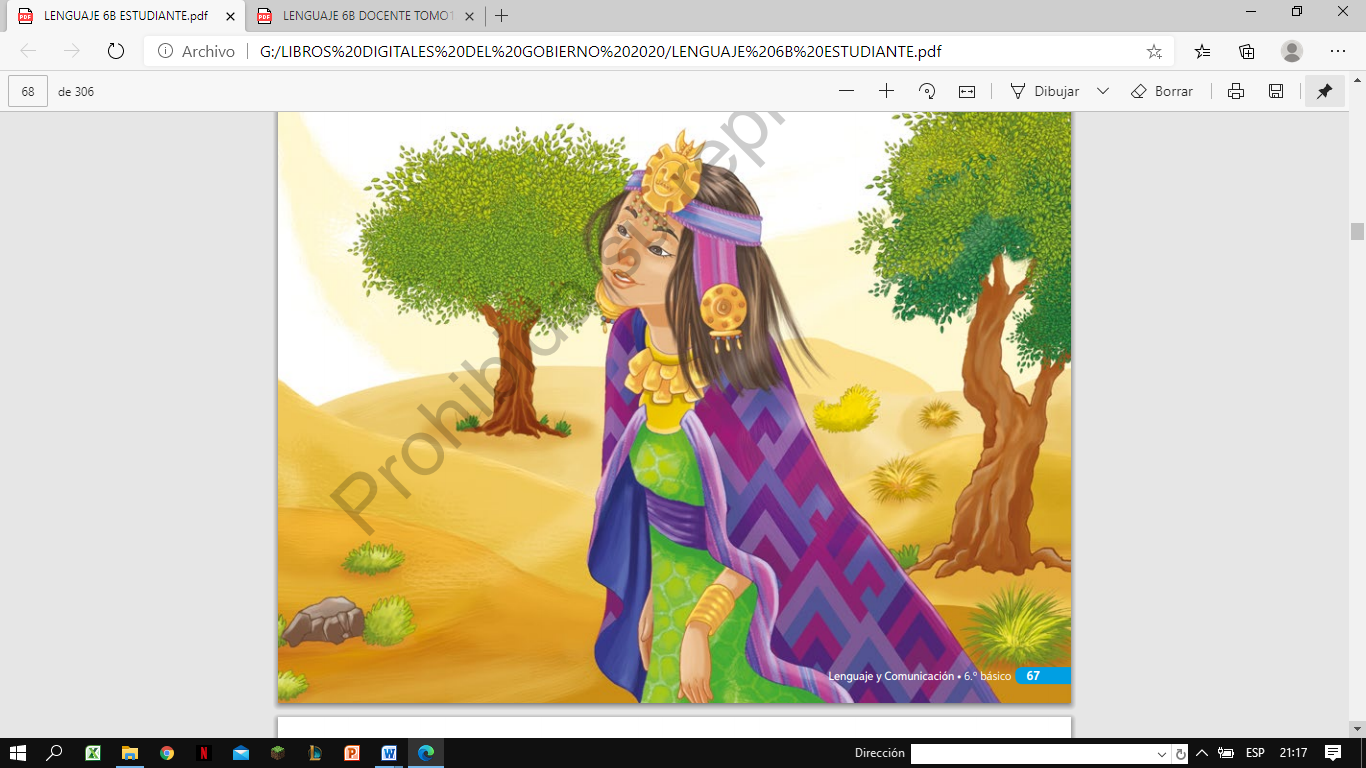 Texto 1 3. ¿Cuáles son las principales acciones del relato? Enumera cinco en orden cronológico.4. ¿Qué importancia tiene el descubrimiento de Cochipil?, ¿cómo modifica este la vida de su pueblo? Texto 2 5. Lee atentamente el siguiente fragmento: • ¿Cuál es el sentido de la expresión destacada? 6. ¿Por qué la laguna recibe el nombre de Mamiña? Explica cómo se origina su nombreCIERREPARA ENVIAR POR CORREO O ENVIAR FOTOGRAFÍA POR WSP56- 964519597 Semana 12Nombre: ____________________ Curso   : Sexto año A    Fecha 19/06/2020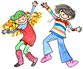 Ahora te invito a bailarhttps://www.youtube.com/watch?v=FnVXTEUmba8HASTA LA PRÓXIMA SEMANATÍA XIMENAASIGNATURA /CURSOLENGUAJE Y COMUNICACIÓN / SEXTO BÁSICONOMBRE DEL PROFESORXimena Gallardo M.CONTENIDORelatos del origen: El mitoOBJETIVO DE APRENDIZAJE DE LA UNIDAD 1 (TEXTUAL)OBJETIVO DE LA CLASEOA 3 Leer y familiarizarse con un amplio repertorio deliteratura para aumentar su conocimiento delmundo, desarrollar su imaginación y reconocer suvalor social y cultural; por ejemplo: leyendas, mitos. Leer y familiarizarse con distintos relatos latinoamericanosMOTIVACIÓN Se saluda a los alumnos /as y se les invita  a bailar una vez terminada la clase 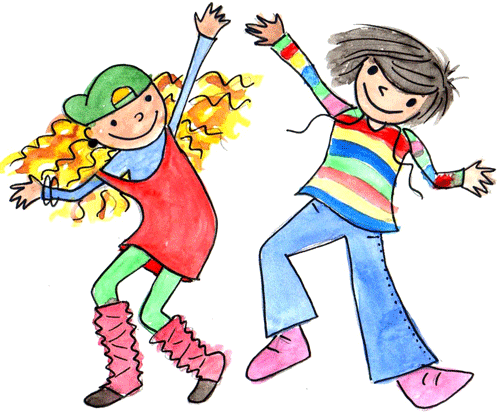 https://www.youtube.com/watch?v=FnVXTEUmba8ACTIVIDAD(ES) Y RECURSOS PEDAGÓGICOS 1.- Activo aprendizajes previos2-  Recuerdan conceptos observando video en yuotube.3.- Leen concepto clave “mitos y leyendas”4.- Antes de leer, responden preguntas5.- Leen palabras de vocabulario6.- Leen relatos 7.- Responden preguntas en el cuaderno8.- Responden ticket de salidaEVALUACIÓN FORMATIVALos alumnos responden ticket de salida ESTE MÓDULO DEBE SER ENVIADO AL SIGUIENTE CORREO ELECTRÓNICOximena.gallardo@colegio-jeanpiaget.cl ENVIAR FOTOGRAFÍA POR WSP56- 964519597 Fecha de entrega  19 de junio del 2020Claves del contextoLos mitos y las leyendas son relatos que pertenecen a la tradición oral y han sido traspasados de generación en generación. Son narraciones anónimas, pues no tienen autor conocido.Comúnmente se usan las palabras mito y leyenda como sinónimos. Sin embargo, no son exactamente lo mismo. Los mitos son narraciones fantásticas, protagonizadas por personajes sobrenaturales o heroicos (dioses, semidioses, héroes o monstruos), que explican el origen del mundo y los fenómenos naturales según una determinada cultura. En cambio, la leyenda es un relato folclórico, de carácter tradicional y popular, que se basa en un hecho real e incorpora elementos de ficciónEl Inca envió chasquis a todos los rincones del imperio con la clara instrucción de no regresar, a menos que trajesen noticias alentadoras para el mal que aquejaba a su bella hija. TICKET DE SALIDA1.- Resume con tus palabras el primer mito.1.-¿Qué características necesitas observar en una narración para reconocer que es un mito? Explica.__________________________________________________________________________________________________________________________________________________